Οι δύο ΑδελφέςΜια   φορά  κι  έναν  καιρό,   ήταν   δύο   αδερφές   που  είχαν δύο   όμορφα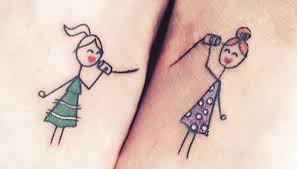 άλογα .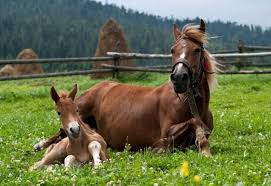   Τα  κορίτσια   έκαναν  κάθε  μέρα  ιππασία  με  τα  άλογά  τους  ,  πηδούσανεμπόδια   και  έπαιρναν  μέρος  σε  αγώνες   ιππασίας .To βράδυ τα   άλογα έτρωγαν και    κοιμούνταν στο  στάβλο.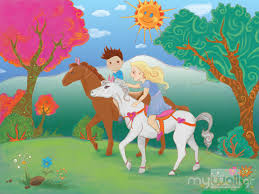 Μια  μέρα  οι  δύο  αδερφές  πήγανμαζί  με  τα  άλογά  τους  μια βόλτα  στο  δάσος. Εκεί  είδαν   ένα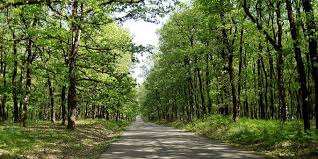 κοριτσάκι  που  έκλαιγε.-Τι  έπαθες; Γιατί κλαις  το ρώτησαν-Δεν ξέρω πώς  να    γυρίσω   στοσπίτι  μου!  Έχω  χαθεί!Τότε  τα  δύο κορίτσια της   είπαννα  μην  κλαίει  και  την  ανέβασαν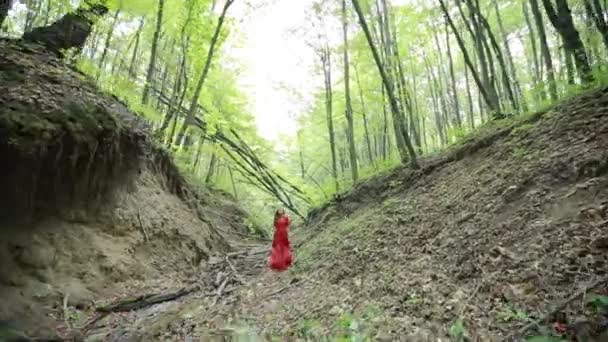 στο άλογό τους  για  να  τηνγυρίσουν  στο  σπίτι της.  Όταν   έφτασαν   στο   χωριό που   ήτανκοντά    στο  δάσος , η  μικρή  θυμήθηκετο  δρόμο  για το  σπίτι  της  καιτην  άφησαν  στη   μητέρα   της   που  τηνπερίμενε  ανησυχώντας.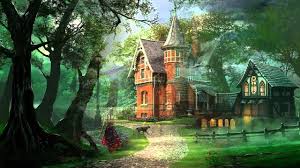 -Ευχαριστώ  κορίτσια, που φέρατε  τοκοριτσάκι  μου πίσω  στο  χωριό τουςείπε . -Παρακαλώ είπαν  τα  κορίτσιακαι  συνέχισαν την  αξέχαστη  βόλτα  τους. TΕΛΟΣ!  Και έζησαν αυτοί καλά και  εμείςκαλύτεραΑΝΔΡΙΑΝΗ  ΝΙΦΟΡΑΤμήμα Γ2